Przysposobienie do pracy klasa I, II PdPDzień 06. 05. 2020 (6 godz.)Temat: Lampion ze słoika.Cele:-rozwijanie wyobraźni,-nauka umiejętności łączenia różnych materiałów,-rozwijanie sprawności manualnej.Zadanie:Zadaniem będzie wykonanie lampionu.Przygotuj szklane naczynie (może to być słoik lub niepotrzebna szklanka).Umyj je i wysusz.Przygotuj materiały jakimi chcesz ozdobić lampion.Po zakończeniu pracy zostaw porządek.Oto kilka pomysłów, czekam na Twój.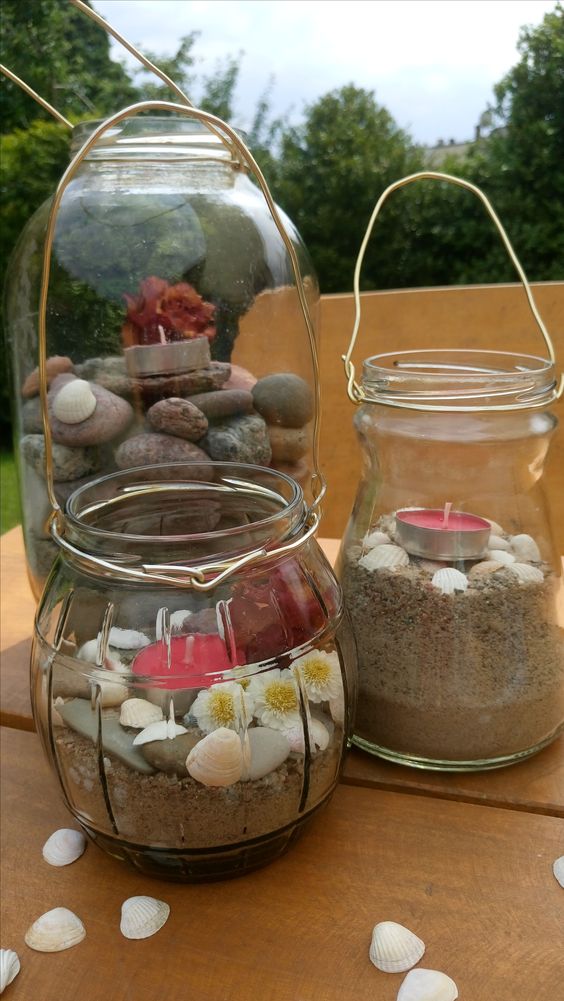 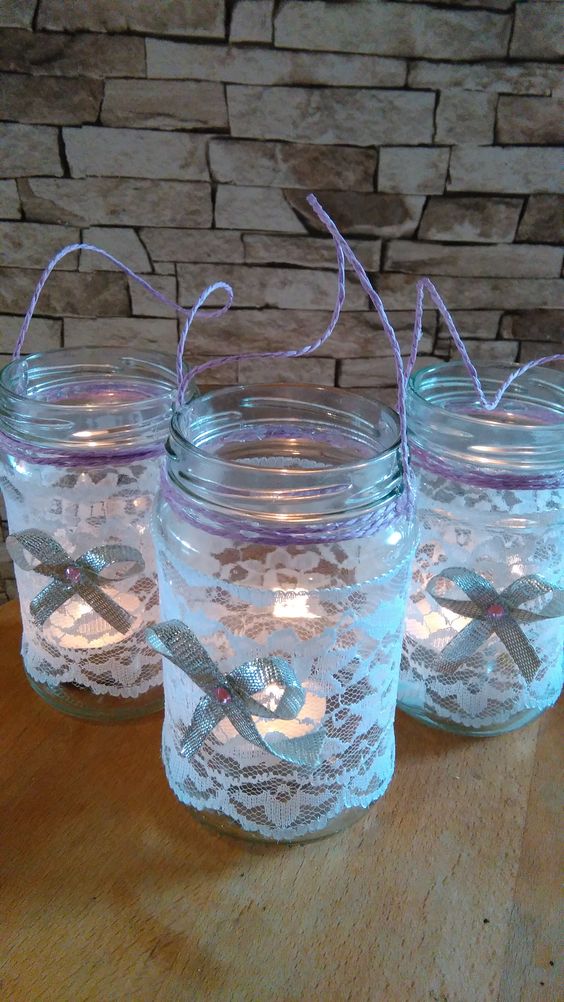 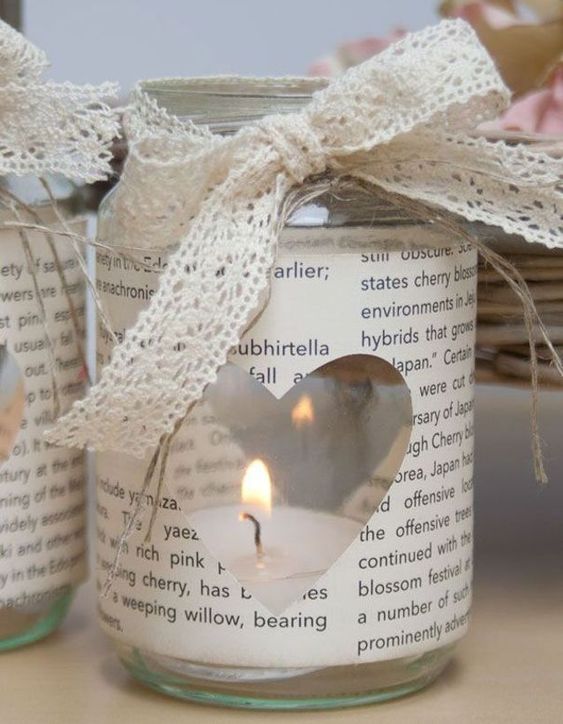 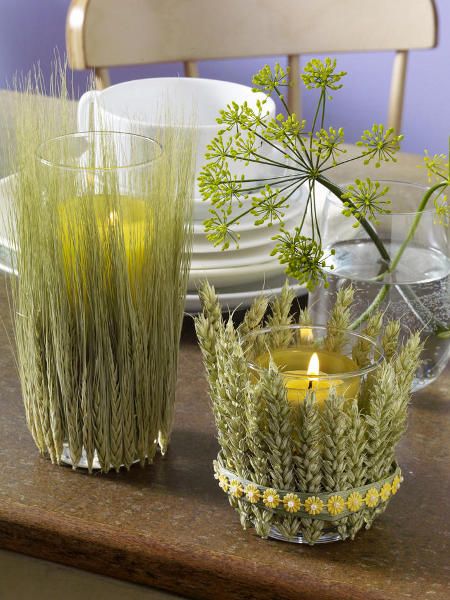 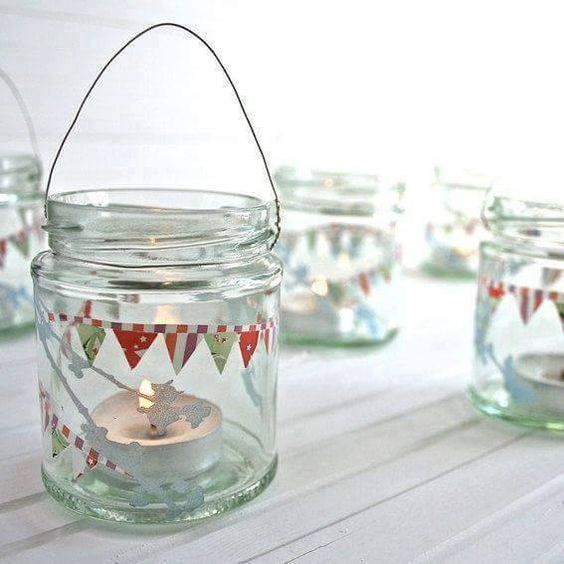 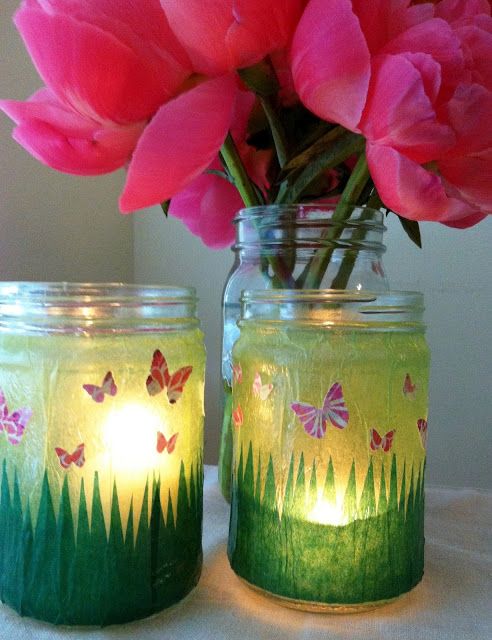 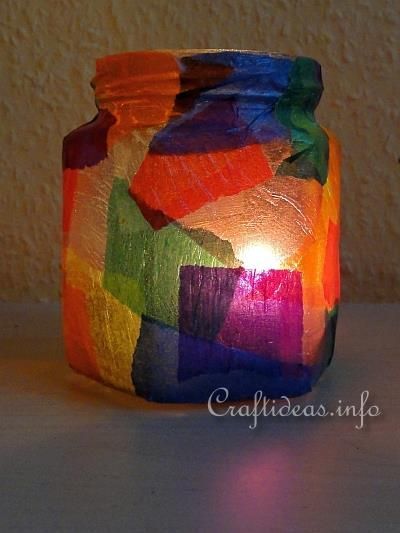 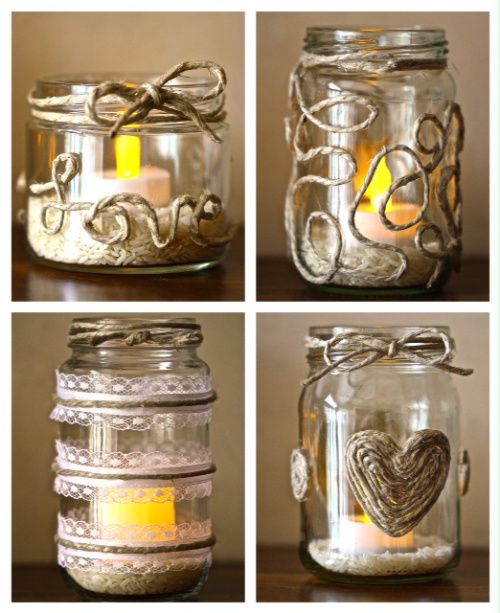 